Министерство здравоохранения бьёт тревогу — в 2021 году суммарный показатель заболеваемости населения Российской Федерации инфекциями, передаваемыми половым путём (ИППП), составил 89,6 случаев на 100 тысяч населения. Причин для этого много: свобода половых отношений и их пропаганда в СМИ, интернете, недостаточное половое воспитание и просвещение, раннее начало половой жизни, пренебрежение обращением к врачу и др. Для изменения ситуации в лучшую сторону, необходимо повышение информированности граждан о личной профилактике, своевременной диагностики и лечения ИППП. Поэтому дни с 8 по 14 мая 2023 МЗ РФ объявило Неделей профилактики инфекций, передающихся половым путём.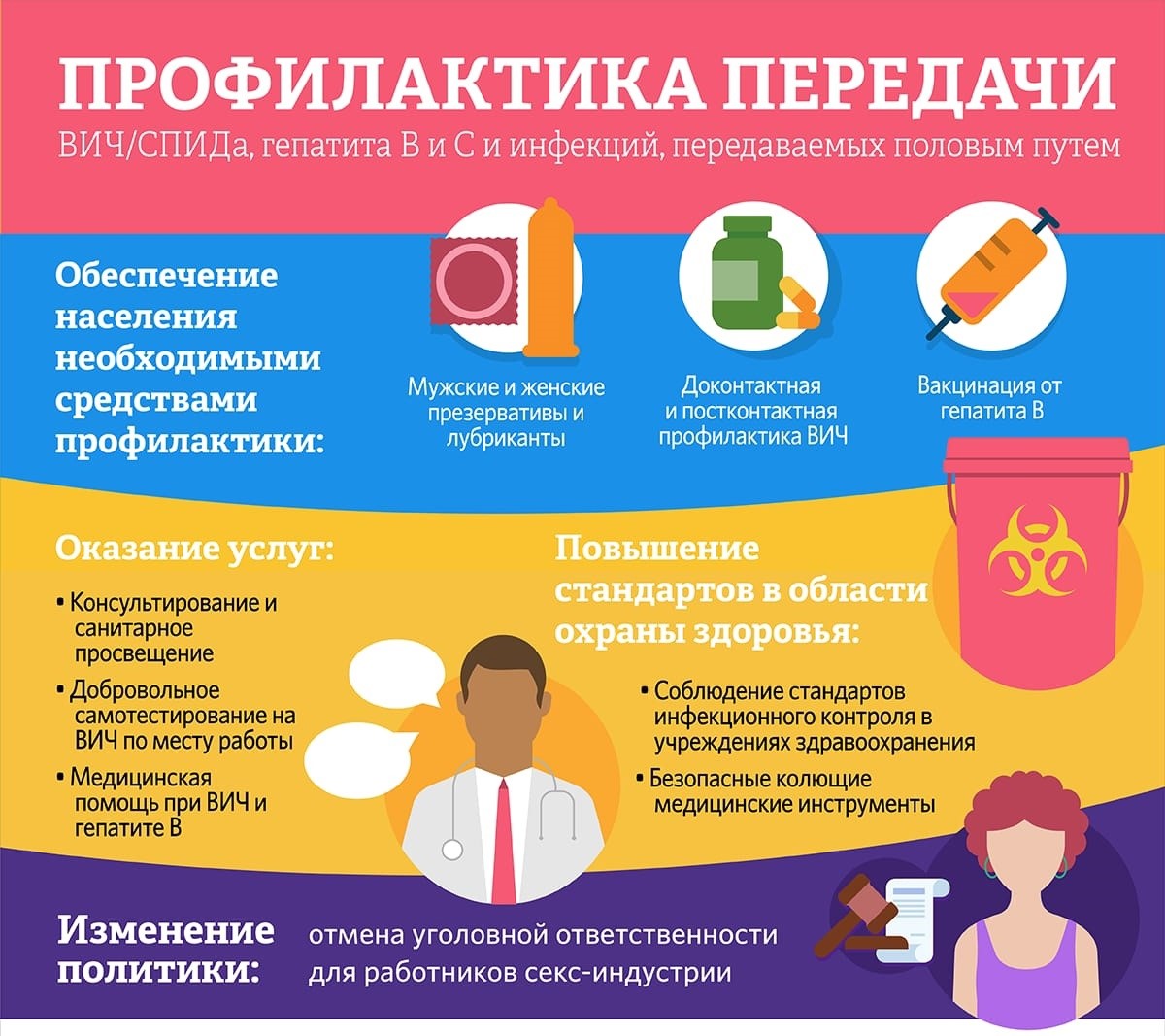 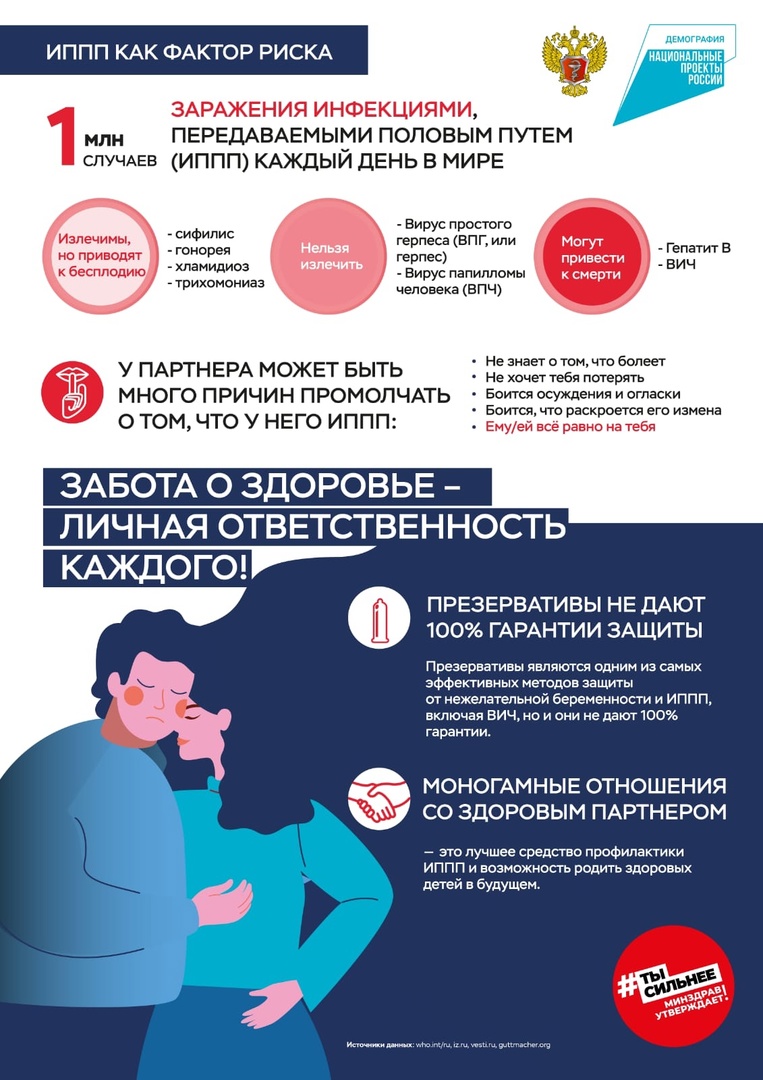 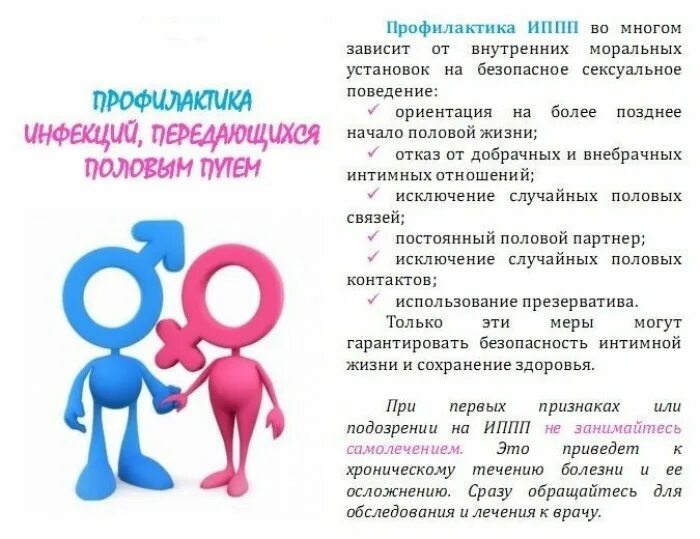 